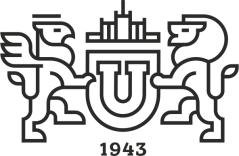 УТВЕРЖДАЮПервый проректор –проректор  
по научной работе ЮУрГУ                                                         А. В. Коржов____________________ 20___ г. ЗАКЛЮЧЕНИЕ № _______ ГТо возможности открытого опубликования «»,  ,  с..(наименование материалов, подлежащих экспертизе, Ф.И.О автора, количество страниц)Руководитель-эксперт  в период с    г. по   г. провел экспертизу материалов «»,  ,  с. на предмет отсутствия (наличия) в них сведений, составляющих государственную тайну и возможности (невозможности) их открытого опубликования.Руководствуясь Законом Российской Федерации "О государственной тайне", Перечнем сведений, отнесенных к государственной тайне, утвержденным Указом Президента Российской Федерации от 30 ноября 1995 г. № 1203, а также Перечнем сведений, подлежащих засекречиванию Министерства образования и науки РФ, утвержденным приказом Минобрнауки РФ № 51/ГТ от 20.12.2019 г.  руководитель-эксперт установил:Сведения, содержащиеся в рассматриваемых материалах, находятся в компетенции ФГАОУ ВО «ЮУрГУ (НИУ)».2) Сведения, содержащиеся в рассматриваемых материалах, по существу их содержания не подпадают под действие Перечня сведений, составляющих государственную тайну (статья 5 Закона Российской Федерации "О государственной тайне"), не относятся к Перечню сведений, отнесенных к государственной тайне, утвержденному Указом Президента Российской Федерации от 30 ноября 1995 г. № 1203, не подлежат засекречиванию  и  данные материалы могут быть открыто опубликованы.Руководитель-эксперт                               _________________________  /  /Секретарь ЭК к.т.н., доцент                                        _________________________  / Плотникова Н.В.  /Министерство науки И ВЫСШЕГО образования российской федерацииЮЖНО-УРАЛЬСКИЙ ГОСУДАРСТВЕННЫЙ УНИВЕРСИТЕТ